MERSİN BÜYÜKŞEHİR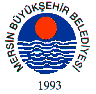 BELEDİYE MECLİSİ KARARIBirleşim Sayısı : (2)Oturum Sayısı : (1)Dönem Sayısı   : (1)Karar Tarihi    : 18/07/2014Karar Sayısı     : 289			Büyükşehir Belediye Meclisi 18/07/2014 Cuma Günü Belediye Başkanı Burhanettin KOCAMAZ başkanlığında Mersin Büyükşehir Belediyesi Kongre ve Sergi Sarayı Toplantı Salonunda toplandı.Gündem maddesi gereğince; Büyükşehir Belediye Meclisi’nin 14/07/2014 tarih ve 268 sayılı ara kararı ile Plan ve Bütçe Komisyonu ile Çevre ve Sağlık Komisyonlarına müştereken havale edilen, “Mersin Büyükşehir Belediyesi sınırları içerisinde kalan alanların, evsel, ticari ve kurumsal kaynaklı katı atıkların ayıklanması, ileri mekanik, biyolojik veya termal işlemlerden bir veya birkaçını kullanan uygun teknolojiler ile geri kazanılması vb. işlerin sınırlı ayni hak verilmek suretiyle projelendirilmesi, yapımı ve işletilmesi işinin, sözleşmenin imzalanması tarihinden itibaren inşaat dahil 29 yıllığına 5216 Sayılı Büyükşehir Belediyesi Kanunu’nun 7. maddesinin (i) bendi ve 5393 Sayılı Belediye Kanunu’nun 18. maddesinin (e) bendi uyarınca ihale yolu ile yapılabilmesi için Belediye Encümeni’ne yetki verilmesi” ile ilgili; 15/07/2014 tarihli komisyon raporu katip üye tarafından okundu.KONUNUN GÖRÜŞÜLMESİ VE OYLANMASI SONUNDAMersin Büyükşehir Belediyesi sınırları içerisinde kalan alanların, evsel, ticari ve kurumsal kaynaklı katı atıkların ayıklanması, ileri mekanik, biyolojik veya termal işlemlerden bir veya birkaçını kullanan uygun teknolojiler ile geri kazanılması, kompost, ısı ve elektrik enerjisi v.s. elde edilmesi, düzenli depolanması, mevcut katı atık alanlarının işletilmesi, mevcut katı atık alanlarının ihtiyaca cevap vermediği durumlarda yenilerinin yapılması, vahşi katı atık alanlarının rehabilitasyonunun yapılması, katı atıkların aktarma merkezlerinden atıkların işleneceği alan ve merkezlere taşınması, kentsel katı atık tanımına girmeyen diğer atıkların (hafriyat toprağı ve inşaat yıkıntı atığı, arıtma çamurları, ömrünü tamamlamış lastik, tıbbi atık v.s. gibi) toplanması, taşınması, değerlendirilmesi, geri dönüşümü ve bertaraf edilmesi ile ilgili alanlar, tesisler ve diğer ünitelerin oluşturulması, projelendirilmesi, yapımı, devreye alınması ve işletilmesi işini kapsamaktadır.Söz konusu işlerin sınırlı ayni hak verilmek suretiyle projelendirilmesi, yapımı ve işletilmesi işinin, sözleşmenin imzalanması tarihinden itibaren inşaat dahil 29 yıllığına 5216 Sayılı Büyükşehir Belediyesi Kanunu’nun 7. maddesinin (i) bendi ve 5393 Sayılı Belediye Kanunu’nun 18. maddesinin (e) bendi uyarınca 2886 Sayılı Devlet İhale Kanununa göre ihale yolu ile yapılabilmesi için Belediye Encümeni’ne yetki verilmesinin kabulüne, Komisyonlarımız tarafından oy birliği ile karar verilmiştir.  Denilmektedir. Yapılan oylama neticesinde Plan ve Bütçe Komisyonu ile Çevre ve Sağlık Komisyonları müşterek raporunun kabulüne, mevcudun oy birliği ile karar verildi.Burhanettin KOCAMAZ		   Enver Fevzi KÖKSAL 		Ergün ÖZDEMİR       Meclis Başkanı			       Meclis Katibi	   		   Meclis Katibi